                                                                  تاريخ الطلب :      /    /    مقدمة عن البحث :----------------------------------------------------------------------------------------------------------------------------------------------------------------------------------------------------------------------------------------------------------------------------------------------------------------------------------------------------------------------------------------------------------------------------------------------------------------------------------------------------------------------------------------------------------------------------------------------------------------------------------------------------------------------------------------------------------------------------------------------------------------------------------------------------------------------------------------------------------------------------------------------------------------------------------------------------------------------------------------------------------------------------------------------------------------------------------------------------------------------------------------------------------------------------------------------------------------------------------------------------------------------------------------------------------------------------------------------------------------------------------أدبيات البحث :----------------------------------------------------------------------------------------------------------------------------------------------------------------------------------------------------------------------------------------------------------------------------------------------------------------------------------------------------------------------------------------------------------------------------------------------------------------------------------------------------------------------------------------------------------------------------------------------------------------------------------------------------------------------------------------------------------------------------------------------------------------------------------------أهداف البحث:-------------------------------------------------------------------------------------------------------------------------------------------------------------------------------------------------------------------------------------------------------------------------------------------------------------------------------------------------------------------------------------------------------------------------------------------------------------------------------------------------------------------------------------------------------------------------------------------------------------------------------------------------------------------------------------------------------------------------------------------------------------------------------------------------------------------------------------------------------------------------------------------------------------------------------------------------------------------------------------------------------------------------------------------------------------------------------------فائدة البحث المقترح لجامعة فيلادلفيا والمجتمع :---------------------------------------------------------------------------------------------------------------------------------------------------------------------------------------------------------------------------------------------------------------------------------------------------------------------------------------------------------------------------------------------------------------------------------------------------------------------------------------------------------------------------------------------------------------------------------------------------------------------------------------------------------------------------------------------------------------------------------------------------------------------------------------------------------------------------------------------------------------------------------------وصف العمل :----------------------------------------------------------------------------------------------------------------------------------------------------------------------------------------------------------------------------------------------------------------------------------------------------------------------------------------------------------------------------------------------------------------------------------------------------------------------------------------------------------------------------------------------------------------------------------------------------------------------------------------------------------------------------------------------------------------------------------------------------------------------------------------------------------------------------------------------------------------------------------------------------------------------------------------------------------------------------------------------------------------------------------------------------------------------------------------------------------------------------------------------------------------------------------------------------------------------------------------------------------------------------------------------------------------------------------------------------------------------------------ملاءمة المؤسسة المضيفة :----------------------------------------------------------------------------------------------------------------------------------------------------------------------------------------------------------------------------------------------------------------------------------------------------------------------------------------------------------------------------------------------------------------------------------------------------------------------------------------------------------------------------------------------------------------------------------------------------------------------------------------------------------------------------------------------------------------------------------------------------------------------------------------------------------------------------------------------------------------------------------------------------------------------------------------------------------------------------------------------------------------------------------------------------------------------------------------------------------------------------------------------------------------------------------------------------------------------------------------------------------------------------------------------------------------------------------------------------------------------------------المراجع :----------------------------------------------------------------------------------------------------------------------------------------------------------------------------------------------------------------------------------------------------------------------------------------------------------------------------------------------------------------------------------------------------------------------------------------------------------------------------------------------------------------------------------------------------------------------------------------------------------------------------------------------------------------------------------------------------------------------------------------------------------------------------------------------------------------------------------------------------------------------------------------------------------------------------------------------------------------------------------------------------------------------------------------------------------------------------------------------------------------------------------------------------------------------------------------------------------------------------------------------------------------------------------------------------------------------------------------------------------------------------------QFO-SR-DR-015رمز النموذج:اسم النموذج: منح التفرغ للبحث العلمي 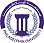 جامعة فيلادلفياPhiladelphia  University1رقم الإصدار:   (Revision)الجهة المصدرة:  عمادة البحث العلمي والدراسات العلياجامعة فيلادلفياPhiladelphia  University10-12-2018تاريخ الإصدار:الجهة المدققة:  عمادة التطوير والجودة جامعة فيلادلفياPhiladelphia  University4عدد صفحات النموذج:الجهة المدققة:  عمادة التطوير والجودة جامعة فيلادلفياPhiladelphia  Universityاسم طالب المنحة :التوقيع:الكلية:القسم :عنوان البحث المقترح :عنوان البحث المقترح :عدد سنوات العمل في الجامعة :عدد سنوات العمل في الجامعة :* رأي مجلس القسم (يكتبه رئيس القسم ) : * رأي مجلس القسم (يكتبه رئيس القسم ) : * رأي مجلس القسم (يكتبه رئيس القسم ) : * رأي مجلس القسم (يكتبه رئيس القسم ) : * رأي مجلس القسم (يكتبه رئيس القسم ) : * رأي مجلس القسم (يكتبه رئيس القسم ) : * رأي مجلس القسم (يكتبه رئيس القسم ) : * رأي مجلس القسم (يكتبه رئيس القسم ) : * رأي مجلس القسم (يكتبه رئيس القسم ) : * رأي مجلس القسم (يكتبه رئيس القسم ) : * رأي مجلس القسم (يكتبه رئيس القسم ) : التاريخ:     /    /      /    / رئيس القسم:رئيس القسم:التوقيع:التوقيع:* رأي لجنة البحث العلمي في الكلية (يكتبه رئيس اللجنة):* رأي لجنة البحث العلمي في الكلية (يكتبه رئيس اللجنة):* رأي لجنة البحث العلمي في الكلية (يكتبه رئيس اللجنة):* رأي لجنة البحث العلمي في الكلية (يكتبه رئيس اللجنة):* رأي لجنة البحث العلمي في الكلية (يكتبه رئيس اللجنة):* رأي لجنة البحث العلمي في الكلية (يكتبه رئيس اللجنة):* رأي لجنة البحث العلمي في الكلية (يكتبه رئيس اللجنة):* رأي لجنة البحث العلمي في الكلية (يكتبه رئيس اللجنة):* رأي لجنة البحث العلمي في الكلية (يكتبه رئيس اللجنة):* رأي لجنة البحث العلمي في الكلية (يكتبه رئيس اللجنة):* رأي لجنة البحث العلمي في الكلية (يكتبه رئيس اللجنة):التاريخ:    /     /     /     /     /     / رئيس اللجنة:التوقيع:التوقيع:التوقيع:* توصية مجلس الكلية (يكتبه عميد الكلية):* توصية مجلس الكلية (يكتبه عميد الكلية):* توصية مجلس الكلية (يكتبه عميد الكلية):* توصية مجلس الكلية (يكتبه عميد الكلية):* توصية مجلس الكلية (يكتبه عميد الكلية):* توصية مجلس الكلية (يكتبه عميد الكلية):* توصية مجلس الكلية (يكتبه عميد الكلية):* توصية مجلس الكلية (يكتبه عميد الكلية):* توصية مجلس الكلية (يكتبه عميد الكلية):* توصية مجلس الكلية (يكتبه عميد الكلية):* توصية مجلس الكلية (يكتبه عميد الكلية):* توصية مجلس البحث العلمي بالجامعة (يكتبها عميد البحث العلمي والدراسات العليا):* توصية مجلس البحث العلمي بالجامعة (يكتبها عميد البحث العلمي والدراسات العليا):* توصية مجلس البحث العلمي بالجامعة (يكتبها عميد البحث العلمي والدراسات العليا):* توصية مجلس البحث العلمي بالجامعة (يكتبها عميد البحث العلمي والدراسات العليا):* توصية مجلس البحث العلمي بالجامعة (يكتبها عميد البحث العلمي والدراسات العليا):* توصية مجلس البحث العلمي بالجامعة (يكتبها عميد البحث العلمي والدراسات العليا):* توصية مجلس البحث العلمي بالجامعة (يكتبها عميد البحث العلمي والدراسات العليا):* توصية مجلس البحث العلمي بالجامعة (يكتبها عميد البحث العلمي والدراسات العليا):* توصية مجلس البحث العلمي بالجامعة (يكتبها عميد البحث العلمي والدراسات العليا):* توصية مجلس البحث العلمي بالجامعة (يكتبها عميد البحث العلمي والدراسات العليا):* توصية مجلس البحث العلمي بالجامعة (يكتبها عميد البحث العلمي والدراسات العليا):التاريخ:  /     / عميد البحث العلمي والدراسات العليا: عميد البحث العلمي والدراسات العليا: عميد البحث العلمي والدراسات العليا: عميد البحث العلمي والدراسات العليا: التوقيع:* قرار رئيس الجامعة (يرسل عميد البحث العلمي نسخة منه إلى رئيس لجنة البحث في الكلية وأخرى إلى الباحث):* قرار رئيس الجامعة (يرسل عميد البحث العلمي نسخة منه إلى رئيس لجنة البحث في الكلية وأخرى إلى الباحث):* قرار رئيس الجامعة (يرسل عميد البحث العلمي نسخة منه إلى رئيس لجنة البحث في الكلية وأخرى إلى الباحث):* قرار رئيس الجامعة (يرسل عميد البحث العلمي نسخة منه إلى رئيس لجنة البحث في الكلية وأخرى إلى الباحث):* قرار رئيس الجامعة (يرسل عميد البحث العلمي نسخة منه إلى رئيس لجنة البحث في الكلية وأخرى إلى الباحث):* قرار رئيس الجامعة (يرسل عميد البحث العلمي نسخة منه إلى رئيس لجنة البحث في الكلية وأخرى إلى الباحث):* قرار رئيس الجامعة (يرسل عميد البحث العلمي نسخة منه إلى رئيس لجنة البحث في الكلية وأخرى إلى الباحث):* قرار رئيس الجامعة (يرسل عميد البحث العلمي نسخة منه إلى رئيس لجنة البحث في الكلية وأخرى إلى الباحث):* قرار رئيس الجامعة (يرسل عميد البحث العلمي نسخة منه إلى رئيس لجنة البحث في الكلية وأخرى إلى الباحث):* قرار رئيس الجامعة (يرسل عميد البحث العلمي نسخة منه إلى رئيس لجنة البحث في الكلية وأخرى إلى الباحث):* قرار رئيس الجامعة (يرسل عميد البحث العلمي نسخة منه إلى رئيس لجنة البحث في الكلية وأخرى إلى الباحث):التاريخ:  /     /   /     / رئيس الجامعة:رئيس الجامعة:التوقيع: